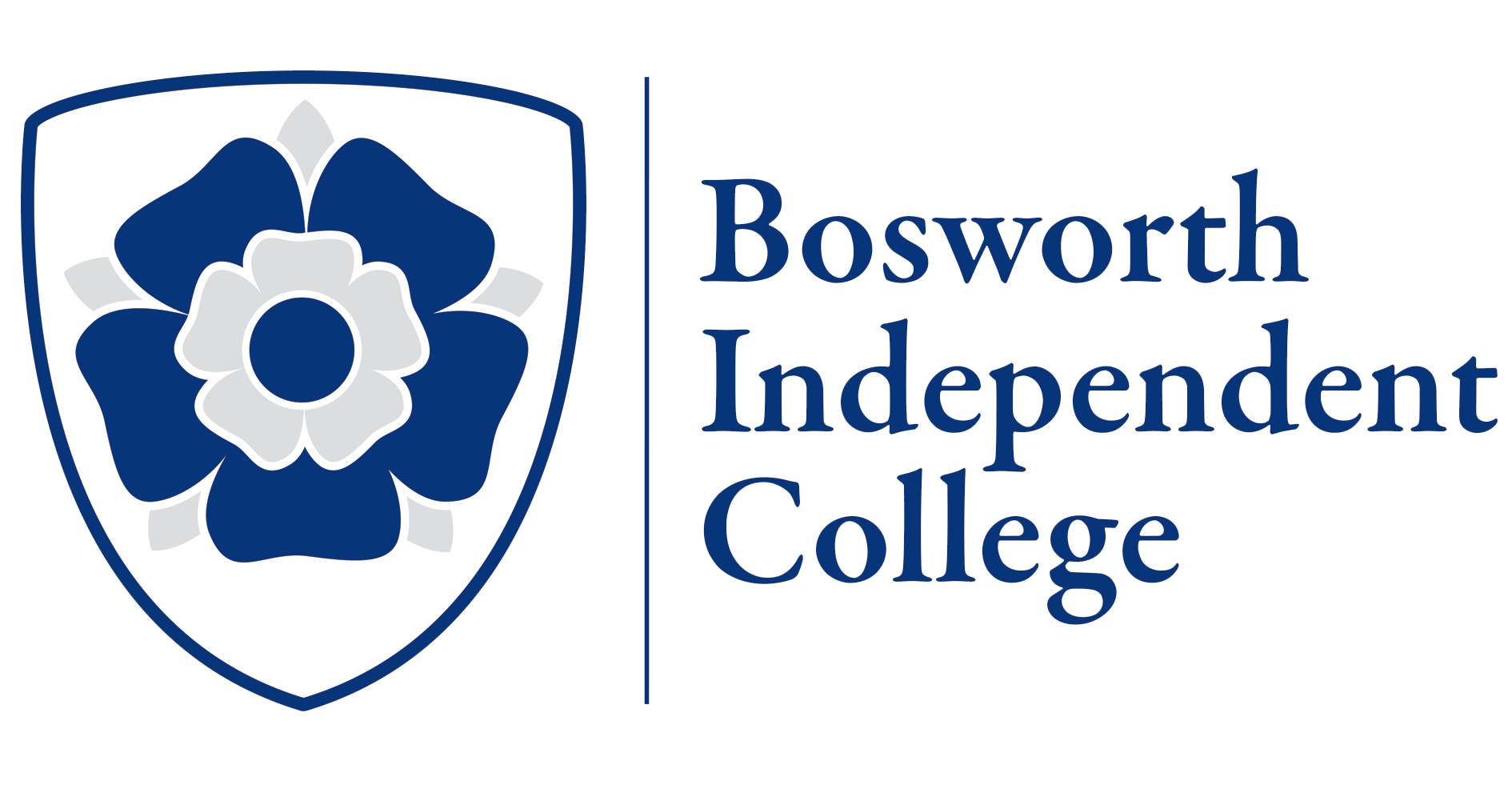 Bursary FormPlease complete the form if you would like to apply for a bursary. Once completed submit the finished form and income details (previous 3 months’ pay slips and most recent P60) to info@bosworthcollege.com To be completed by the CollegeStudent’s nameDate of birthCourse applied forQualifications achieved so far (with grades where applicable)Mother’s nameFather’s nameHome addressContact details:NameE-mailPhone numberMother’s occupationYearly income before taxFather’s occupationYearly income before taxProof of incomeYes/NoAny other relevant informationBursary AgreedYes/NoBursary PercentageAgreed bySignatureDate